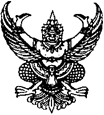 ที่ อบ.1532.1/             	โรงพยาบาลส่งเสริมสุขภาพตำบลกุดชมภู		ตำบลกุดชมภู อำเภอพิบูลมังสาหาร		จังหวัดอุบลราชธานี 34110                                                          วันที่เรื่อง ขอรับรองการมีส้วมเรียน นายทะเบียนเทศบาลตำบลกุดชมภู	ตามที่...................................................................บ้านเลขที่..............หมู่ที่........................ตำบล..........................อำเภอ........................................จังหวัด..........................................ได้แจ้งความประสงค์ในการขอสร้างสิ่งบ้านใหม่ใน บ้าน.......................................หมู่ที่.....................ซึ่งอยู่ในเขตการปกครองของเทศบาลตำบลกุดชมภู ต้องมีการสร้างส้วมให้เป็นไปตามหลักสุขาภิบาล นั้น	โรงพยาบาลส่งเสริมสุขภาพตำบลกุดชมภู ได้ทำการตรวจสอบแล้ว พบว่ามีการสร้างส้วม          ให้เป็นไปตามหลักสุขาภิบาลและมีโครงการสร้างที่มั่นคงจริงจึงเรียนมาเพื่อทราบและพิจารณาดำเนินการ       ขอแสดงความนับถือ         (........................................................)                                 ตำแหน่ง.................................................................................งานอนามัยสิ่งแวดล้อม รพ.สต.ตำบลกุดชมภูโทร 089-7181059            